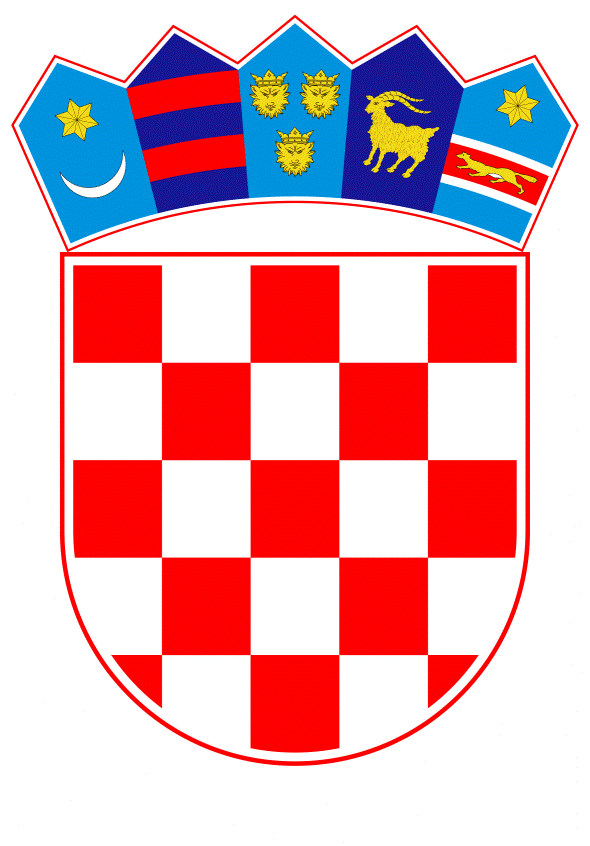 VLADA REPUBLIKE HRVATSKEZagreb, 8. veljače 2024.Na temelju članka 72. stavka 7. Zakona o pomorskom dobru i morskim lukama („Narodne novine“, broj: 83/23) Vlada Republike Hrvatske donosiUREDBU O VRSTAMA DJELATNOSTI I VISINI MINIMALNE NAKNADE ZA DODJELU DOZVOLA NA POMORSKOM DOBRUDIO PRVIUVODNE ODREDBEPredmet propisaČlanak 1.Ovom Uredbom propisuju se vrste djelatnosti i visina minimalne nakade za dodjelu dozvola na pomorskom dobru.PojmoviČlanak 2.Pojedini pojmovi u smislu ove Uredbe imaju sljedeće značenje:objekt je svaka građevina gotove konstrukcije tlocrtne površine do 15 m2, koja se postavlja u prostor pomorskog dobra u skladu s tipskim projektom za kojeg je doneseno rješenje sukladno propisima o gradnji ili tehnička ocjena prema posebnom zakonu, koja može imati konstruktivno povezanu nadstrešnicu do 20 m2, a postavlja se na odgovarajuću potkonstrukciju koja leži na izvornoj podlozi pomorskog dobra.plovilo je kajak, kanu, gondola, pedalina i slično plovilo pogonjeno ljudskom snagom ili na motorni pogon, daska za jedrenje ili jahanje na valovima, brodica za gospodarsku namjenu kojom se obavlja djelatnost vuče plovilom u svrhu zabave, brodica na motorni pogon do 8 metara za obavljanje gospodarske djelatnosti iznajmljivanja plovila, te plovilo na vodomlazni pogon registrirano za obavljanje gospodarske djelatnosti.plovilo na vodomlazni pogon jest brodica duljine manje od 4 metra opremljena motorom s unutarnjim izgaranjem i vodomlaznom pumpom kao glavnim pogonskim uređajem, projektirana na način da osoba ili osobe na njoj sjede, stoje ili kleče.terasa je prostor za usluživanje gostiju na otvorenom, bez krovne konstrukcije, na koju se mogu postavljati stolovi, stolice i naprave za zaštitu od sunca i atmosferilija, a može imati montažno-demontažni podest, odnosno podnicu postavljenu na odgovarajuću potkonstrukciju koja leži na izvornoj podlozi pomorskog dobra.reklama je svako oglašavanje u bilo kojem obliku, koje se daje s namjerom unapređenja prodaje proizvoda ili usluga, odnosno vlastite ili tuđe promocije na tržištu, uključujući info pult do 2m2.sredstva za obavljanje djelatnosti su tehnička sredstva pomoću kojih ovlaštenik dozvole na pomorskom dobru obavlja registriranu djelatnost na pomorskom dobru temeljem važeće dozvole na pomorskom dobru.Ostali pojmovi koji se koriste u ovoj Uredbi imaju jednako značenje kao pojmovi koji se koriste u Zakonu o pomorskom dobru i morskim lukama, Zakonu o lučkim kapetanijama („Narodne novine“, broj: 118/2018) te Pomorskom zakoniku („Narodne novine“, br. 181/04, 76/07, 146/08, 61/11, 56/13, 26/15, 17/19).Osnovne odredbeČlanak 3.Dozvola na pomorskom dobru može se, u skladu s odredbama ove Uredbe, dati za djelatnost i sredstvo za obavljanje te djelatnosti na pomorskom dobru, ako se time ne isključuje niti ograničava opća upotreba pomorskog dobraJedinica lokalne samouprave ne može dati dozvolu na pomorskom dobru na dijelu pomorskog dobra koje je utvrđeno kao lučko područje, niti na dijelu pomorskog dobra koje je u koncesiji.Lučka uprava može dati dozvolu na pomorskom dobru isključivo na području luke otvorene za javni promet kojom upravlja.Osnovna ograničenjaČlanak 4.Temeljem dozvole na pomorskom dobru nije dozvoljeno građenje građevina.Dozvola na pomorskom dobru ne može se dati za obavljanje djelatnosti u građevini za gradnju koje je, sukladno propisima iz područja prostornoga uređenja i gradnje, potrebno ishoditi građevinsku dozvolu.Svi zahvati u prostoru iz ove Uredbe provode se u skladu s propisima iz područja prostornoga uređenja i gradnje.DIO DRUGIDJELATNOSTIČlanak 5.Dozvola na pomorskom dobru može se dati za obavljanje sljedećih djelatnosti na pomorskom dobru:iznajmljivanje opreme za rekreaciju i sport primjerice iznajmljivanje plovila, iznajmljivanje plažne opreme, iznajmljivanje prijevoznih sredstava na osobni i električni pogonugostiteljska djelatnost pripreme i usluživanje pića i hrane:iz objektakorištenjem šanka na otvorenom s točionikomkorištenjem nepokretnog vozila ili priključnog vozilapružanjem usluga na klupipružanjem usluga na kolicima ili sličnim napravamaobrazovanje, podučavanje i vođenje u području sporta i rekreacije primjerice škola vaterpola, ronjenja, jedrenja i sličnotrgovine na malo izvan prodavaonica prodaja putem objektakorištenjem nepokretnog vozila ili priključnog vozilaprodaja na štandovima prodaja na klupama pokretna prodaja putem kolicapokretna prodaja putem pokretnih prodavačaprodaja putem automatanovčarske usluge putem bankomatazabavne i rekreacijske djelatnosti usluge vuče plovilom u svrhu zabave primjerice: skijanje na vodi, vuča padobrana i sličnousluge sportskih zabavnih parkova na otvorenom prostoru, primjerice odbojka na pijesku, teren za boćanje, vodeni ili kopneni zabavni park za djecu, trampolini i sličnodjelatnosti za njegu i održavanje tijela primjerice masaža, tetoviranje i slično privremenu ili prigodnu djelatnost primjerice vjenčanja, ribarske večeri, koncerti i slično.djelatnost agencija za promidžbu postavljanjem reklama na otvorenom prostoru i putem info pulta.Dozvola na pomorskom dobru može obuhvaćati više različitih djelatnosti i obuhvaćati više sredstava za obavljanje tih djelatnosti na istoj lokaciji, a za svaku djelatnost i sredstvo kojim se ta djelatnost obavlja a koju sadržava dozvola početni iznos naknade određuje se sukladno odredbama ove Uredbe.Iznajmljivanje opreme za rekreaciju i sportČlanak 6.Dozvolom na pomorskom dobru za obavljanje djelatnosti iznajmljivanja plovila mora se odrediti  broj i vrstu plovila kojima se djelatnost smije obavljati te točno označen otvoreni prostor za smještaj plovila ili pravo na postavljanje privremenog pontona do 15 m2.Dozvola na pomorskom dobru za obavljanje djelatnosti iznajmljivanja plažne opreme  daje se za obavljanje djelatnosti iznajmljivanja suncobrana, ležaljki, rekvizita za kupanje, ronilačke oprema, sefova i slično.Dozvolom na pomorskom dobru iz stavka 2. ovog članka mora se odrediti vrsta i broj sredstava kojima se djelatnost smije obavljati te točno označen otvoreni prostor za smještaj plažne opreme na kojem oprema mora biti postavljena kada nije iznajmljena krajnjem korisniku.Dozvola na pomorskom dobru za obavljanje djelatnosti iznajmljivanja prijevoznih sredstva na osobni i električni pogon daje se za obavljanje djelatnosti iznajmljivanja romobila i bicikla sa ili bez električnog pogona,  dječjih igračaka i slično.Dozvolom iz stavka 4. ovog članka mora se odrediti vrstu i broj sredstava kojima se djelatnost smije obavljati te točno označen otvoreni prostor za smještaj i izdavanje prijevoznih sredstava na kojem prijevozno sredstvo mora biti smješteno kada nije iznajmljeno krajnjem korisniku.Ugostiteljska djelatnostpripreme i usluživanja pića i hraneČlanak 7.Dozvola na pomorskom dobru za obavljanje ugostiteljske djelatnosti pripreme i usluživanja pića i hrane  može uključivati postavljanje: objekta i/ili šanka na otvorenom s točionikomterasekemijskog toaleta (svaki do 2 m2).Dozvola na pomorskom dobru za obavljanje ugostiteljske djelatnosti korištenjem nepokretnog vozila ili priključnog vozila može uključivati postavljanje: ugostiteljskog vozila ili priključnog vozila (prikolice)terasekemijskog toaleta (svaki do 2 m2).Dozvola na pomorskom dobru za obavljanje ugostiteljske djelatnosti pružanja usluga na klupi može uključivati postavljanje ugostiteljske klupe do 2 m2 ili štanda do 3 m2.Dozvola na pomorskom dobru za obavljanje ugostiteljske djelatnosti pružanjem usluga na kolicima ili sličnim napravama može uključivati ugostiteljska kolica ili sličnu pokretnu napravu do 2 m2.Dozvola na pomorskom dobru za obavljanje ugostiteljska djelatnost može se dati i samo za postavljanje terase.Obrazovanje i podučavanje u području sporta i rekreacije Članak 8.Dozvolom na pomorskom dobru za obavljanje djelatnosti obrazovanja, podučavanja i vođenja u području sporta i rekreacije mora se odrediti otvoreni prostor za smještaj i izdavanje sredstava kojima se obavlja djelatnosti u odgovarajućoj kopnenoj površini prema potrebama opremanja polaznika, a može se uključiti postavljanje objekta za skladištenje za smještaj i izdavanje sredstava.Ako za obavljanje djelatnosti obrazovanja, podučavanja i vođenja u području sporta i rekreacije nije potreban prostor pomorskog dobra za smještaj sredstava kojima se djelatnost obavlja već se kopneni dio pomorskog dobra koristi samo za pristup moru nije potrebno ishoditi dozvolu na pomorskom dobru.Iznimno, u zaštićenim dijelovima prirode, ako je to zbog zaštite lokacije na kojoj se ronjenje odvija potrebno, dozvola se može dati za obavljanje djelatnosti ronilačkog izleta na zaštićenu lokaciju ronjenja.Trgovina na malo izvan prodavaonicaČlanak 9.Dozvola na pomorskom dobru za obavljanje djelatnosti trgovine na malo izvan prodavaonica  putem objekta pored objekta može uključivati postavljanje  rashladne vitrine i zamrzivača.Dozvola na pomorskom dobru za obavljanje djelatnosti trgovine na malo izvan prodavaonica prodajom robe na štandu može se dati za postavljanje trgovačkog štanda s tendom do 3 m2.Dozvola na pomorskom dobru za obavljanje djelatnosti trgovine na malo izvan prodavaonica prodajom robe na klupi može se dati za postavljanje trgovačke klupe do 2 m2.Dozvola na pomorskom dobru za obavljanje djelatnosti trgovine na malo izvan prodavaonica pokretnom prodajom putem kolica može se dati za korištenje trgovačkih kolica ili slične pokretne naprave do 2 m2. Dozvolom na pomorskom dobru za obavljanje djelatnosti trgovine na malo izvan prodavaonica pokretnom prodajom putem pokretnih prodavača mora se odrediti broj pokretnih prodavača.Dozvolom na pomorskom dobru za obavljanje djelatnosti trgovine na malo izvan prodavaonica prodajom putem automata mora se odrediti broj automata koji se mogu postaviti i lokacija na pomorskom dobru.Dozvolom na pomorskom dobru za obavljanje djelatnosti ostalih novčarskih usluga putem bankomata mora se odrediti broj bankomata koji se mogu postaviti i lokacija na pomorskom dobru.Zabavne i rekreacijske djelatnostiČlanak 10.Dozvolom na pomorskom dobru za obavljanje zabavne i rekreacijske djelatnosti pružanja usluge vuče plovilom u svrhu zabave mora se odrediti broj brodica kojima se vuča obavlja i registarske oznake brodica, a može se uključiti pravo na postavljanje privremenog pontona do 15 m2 za ukrcaj/iskrcaj korisnika.Dozvola na pomorskom dobru za obavljanje zabavne i rekreacijske djelatnosti pružanja usluge sportskih i zabavnih parkova može se dati za postavljanje igrališta na morskoj obali ili u moru, a može uključivati i pravo postavljanja info pulta do 2 m2.Djelatnost za njegu i održavanje tijelaČlanak 11.Dozvolom na pomorskom dobru za obavljanje djelatnosti njege i održavanja tijela mora se odrediti broj sredstava kojim se obavlja djelatnost, a koja mogu imati zaštitu od pogleda, s time da površina po sredstvu kojim se djelatnost obavlja, uključujući prostor za kretanje djelatnika, ne smije biti veća od 12 m2.Privremena ili prigodna djelatnostČlanak 12.Dozvola na pomorskom dobru za privremenu ili prigodnu djelatnost može se dati za kulturne, komercijalne, sportske priredbe, vjenčanja, snimanje komercijalnog programa, snimanje filmova i serija i sl. na rok do 20 dana.Dozvolom iz stavka 1. ovog članka mora se točno odrediti lokacija na kojoj se djelatnosti obavlja, broj dana i, ako je uključeno, mogućnost ograničenja opće upotrebeReklamiranjeČlanak 13.Dozvola na pomorskom dobru za reklamiranje može se dati za reklamu koja služi za vlastitu ili tuđu promociju, a za postavljanje koje nije potrebno ishoditi dozvolu sukladno propisu koji uređuje prostorno uređenje i gradnju kao i za postavljanje info pulta.  DIO TREĆIMINIMALNA NAKNADAMinimalna godišnja naknada za dodjelu dozvole za iznajmljivanje opreme za rekreaciju i sportČlanak 14.Minimalna godišnja naknada kod raspisa javnog natječaja za dodjelu dozvola na pomorskom dobru za obavljanje djelatnosti iznajmljivanja plovila iznosi:1.000 eura po plovilu na vodomlazni pogon 800 eura po plovilu na motorni pogon100 eura po plovilu pogonjenom ljudskom snagom, odnosno dasci za jedrenje ili jahanje na valovimaMinimalna godišnja naknada kod raspisa javnog natječaja za dodjelu dozvola na pomorskom dobru za obavljanje djelatnosti iznajmljivanja plažne opreme iznosi 40 eura po suncobranu, ležaljci, sefu i slično.Minimalna godišnja naknada kod raspisa javnog natječaja za dodjelu dozvola na pomorskom dobru za obavljanje djelatnosti iznajmljivanja prijevoznih sredstva na osobni i električni pogon iznosi200 eura po prijevoznom sredstvu na električni pogon100 eura po prijevoznom sredstvu na osobni pogonMinimalna godišnja naknada za dodjelu dozvole za ugostiteljska djelatnostpripreme i usluživanja pića i hraneČlanak 15.Minimalna godišnja naknada kod raspisa javnog natječaja za dodjelu dozvola na pomorskom dobru za obavljanje ugostiteljske djelatnost pripreme i usluživanja pića i hrane3.000 eura za objekt 2.000 eura za šank na otvorenom s točionikom 3.000 eura za nepokretno ili priključno vozilo1.000 eura za štand500 eura za klupu300 eura za kolica60 eura po m2 terase 5 eura za kemijski toalet Minimalna godišnja naknada za dodjelu dozvole za djelatnost obrazovanje i podučavanje u području sporta i rekreacije Članak 16.Minimalna godišnja naknada kod raspisa javnog natječaja za dodjelu dozvola na pomorskom dobru za obavljanje djelatnosti obrazovanje i podučavanje u području sporta i rekreacije je 30 eura po m2 površine za smještaj ronilačke opreme, opreme za jedrenje, opreme za vaterpolo i slično, a ako uključuje objekt za skladištenje za smještaj i izdavanje ronilačke opreme, opreme za plivanje, opreme za jedrenje, opreme za vaterpolo početni iznos naknade za objekt iznosi 200 eura.Minimalna godišnja naknada za dodjelu dozvole za djelatnost trgovina na malo izvan prodavaonicaČlanak 17.Minimalna godišnja naknada kod raspisa javnog natječaja za dodjelu dozvola na pomorskom dobru za obavljanje djelatnosti trgovine na malo izvan prodavaonica iznosi 3.000 eura za objekt3.000 eura za nepokretno ili priključno vozilo1.000 eura za štand300 eura za klupu300 eura za rashladnu vitrinu300 eura za zamrzivač300 eura za kolica300 eura po pokretnom prodavaču600 eura po automatu1000 eura po bankomatuMinimalna godišnja naknada za dodjelu dozvole za djelatnost zabavne i rekreacijske djelatnostiČlanak 18.Minimalna godišnja naknada kod raspisa javnog natječaja za dodjelu dozvola na pomorskom dobru za obavljanje zabavne i rekreacijske djelatnosti pružanja usluge vuče plovilom u svrhu zabave iznosi 1.000 eura, a ako uključuje pravo na postavljanje privremenog pontona 2.000 eura. Minimalna godišnja naknada kod raspisa javnog natječaja za dodjelu dozvola na pomorskom dobru za obavljanje zabavne i rekreacijske djelatnosti pružanja usluge sportskih i zabavnih parkova iznosi 10 eura po m2 zauzete površine pomorskog dobra.Minimalna godišnja naknada za dodjelu dozvole za djelatnost za njegu i održavanje tijelaČlanak 19.Minimalna godišnja naknada kod raspisa javnog natječaja za dodjelu dozvola na pomorskom dobru za obavljanje djelatnosti za njegu i održavanje tijela iznosi 500 eura po sredstvu. Minimalna naknada za dodjelu dozvole za djelatnost privremena ili prigodna djelatnostČlanak 20.Minimalna naknada za dodjelu dozvola na pomorskom dobru za privremenu ili prigodnu djelatnost iznosi 1.000 eura po danu, a ako uključuje mogućnost ograničenja opće upotrebe iznosi 5.000 eura po danu. Minimalna godišnja naknada za dodjelu dozvole za djelatnost reklamiranjaČlanak 21.Minimalna godišnja naknada kod raspisa javnog natječaja za dodjelu dozvola na pomorskom dobru za obavljanje djelatnost za reklamiranje može se dati za reklamu iznosi 50 eura po kvadratu reklame, a 100 eura po kvadratu info pulta.Smanjenje minimalne godišnje naknade za dodjelu dozvolaČlanak 22.Minimalna godišnja naknada za dodjelu dozvole na pomorskom dobru može se iznimno umanjiti za 30% od propisane ovom uredbom u ponovljenom natječaju ako temeljem provedenog javnog natječaja za djelatnost, koja je od važnosti za davatelja dozvole, nije zaprimljena niti jedna ponuda.DIO ČETVRTIZAVRŠNA ODREDBAČlanak 23.Ova Uredba stupa na snagu prvog dana od dana objave u „Narodnim novinama“.KLASA:UR.BROJ:PREDSJEDNIK
mr. sc. Andrej PlenkovićOBRAZLOŽENJEČlanak 1. – Predmet propisaU članku se određuju predmet UredbeČlanak 2. – PojmoviDefinira se značenje pojmova kako su korišteni u ovoj UredbiČlanak 3.Definira se da se dozvola može dati za djelatnost i sredstvo, a iznimno samo za sredstvo koje služi obavljanju djelatnosti, primjerice samo za terasu ukoliko se djelatnost pripreme pića obavlja izvan pomorskog dobra.Članak 4.Jasno se propisuje da dozvola ne može biti temelj za gradnju na pomorskom dobruČlanak 5.Članak propisuje koje se djelatnosti smiju obavljati na pomorskog dobru temeljem dozvole na pomorskom dobru.Članak 6.Ovim člankom uređuju se dozvole na pomorskom dobru koje se daju za iznajmljivanje opreme za sport i rekreaciju. Članak propisuje što treba sadržavati dozvola na pomorskom dobru za pojedinu vrstu sredstava.Članak 7.Ovim člankom uređuju se dozvole na pomorskom dobru koje se daju za ugostiteljsku djelatnost. Članak propisuje što treba sadržavati dozvola na pomorskom dobru za pojedinu vrstu sredstava.Članak 8.Ovim člankom uređuju se dozvole na pomorskom dobru koje se daju za obavljanje djelatnosti obrazovanja i podučavanja u području sporta i rekreacije. Članak propisuje koje vrste sredstava se mogu koristiti te kako za obavljanje ove djelatnosti ako ista ne zahtijeva korištenje pomorskog dobra nije potrebno ishoditi dozvolu na pomorskom dobru. Primjerice kod organizacije kajakaških izleta pomorsko dobro se koristi isključivo za ulazak u more, a lokacija ulaska/izlaska iz mora se mijenja.Članak 9.Ovim člankom uređuju se dozvole na pomorskom dobru koje se daju za trgovinu na malo izvan prodavaonica. Članak propisuje što treba sadržavati dozvola na pomorskom dobru i koje vrste sredstava se mogu koristiti za obavljanje te djelatnosti.Članak 10.Ovim člankom uređuju se dozvole na pomorskom dobru koje se daju za zabavne i rekreacijske djelatnosti. Članak propisuje što treba sadržavati dozvola na pomorskom dobru i koje vrste sredstava se mogu koristiti za obavljanje te djelatnosti.Članak 11. Ovim člankom uređuju se dozvole na pomorskom dobru koje se daju za djelatnosti za njegu i održavanje tijela. Članak propisuje što treba sadržavati dozvola na pomorskom dobru i koje vrste sredstava se mogu koristiti za obavljanje te djelatnosti.Članak 12.Ovim člankom uređuju se dozvole na pomorskom dobru koje se daju privremene ili prigodne djelatnosti. Članak propisuje što treba sadržavati takva dozvola na pomorskom dobru.Članak 13.Ovim člankom uređuju se dozvole na pomorskom dobru koje se daju za reklamiranje te ograničava sredstva kojim se djelatnost može obavljati.Članak 14.Ovim člankom propisuje se minimalna godišnja naknada kod raspisa javnog natječaja za dodjelu dozvole za iznajmljivanje opreme za rekreaciju i sport za svaku pojedinu djelatnost.Članak 15.Ovim člankom propisuje se minimalna godišnja naknada kod raspisa javnog natječaja za dodjelu dozvola na pomorskom dobru za obavljanje ugostiteljske djelatnost pripreme i usluživanja pića i hrane ovisno o sredstvu kojim se djelatnost obavlja.Članak 16.Ovim člankom propisuje se minimalna godišnja naknada kod raspisa javnog natječaja za dodjelu dozvola na pomorskom dobru za obavljanje djelatnosti obrazovanje i podučavanje u području sporta i rekreacije ovisno o sredstvu kojim se djelatnost obavlja.Članak 17.Ovim člankom propisuje se minimalna godišnja naknada kod raspisa javnog natječaja za dodjelu dozvola na pomorskom dobru za obavljanje djelatnosti trgovine na malo izvan prodavaonica ovisno o sredstvu kojim se djelatnost obavlja.Članak 18.Ovim člankom propisuje se minimalna godišnja naknada kod raspisa javnog natječaja za dodjelu dozvola na pomorskom dobru za obavljanje zabavne i rekreacijske djelatnosti ovisno o sredstvu kojim se djelatnost obavlja. Članak 19.Ovim člankom propisuje se minimalna godišnja naknada kod raspisa javnog natječaja za dodjelu dozvola na pomorskom dobru za obavljanje djelatnosti njege i održavanje tijela. Članak 20.Ovim člankom propisuje se minimalna naknada za dodjelu dozvola na pomorskom dobru za privremenu ili prigodnu djelatnost. Članak 21.Ovim člankom propisuje se minimalna godišnja naknada kod raspisa javnog natječaja za dodjelu dozvola na pomorskom dobru za obavljanje djelatnost za reklamiranje ovisno o sredstvu kojim se djelatnost obavlja. Članak 22.Ovim člankom propisuje se mogućnost smanjenja minimalne naknade propisane Uredbom u slučaju na javnom natječaju nije zaprimljena niti jedna ponuda a radi se o djelatnosti koja je važna za jedinicu lokalne samouprave.Članak 23.Ovim člankom uređuje se stupanje na snagu ove Uredbe prvog dana od dana objave u Narodnim novinama, a sve kako ne bi bilo kašnjenja u pripremi sezone.Predlagatelj:Ministarstvo mora, prometa i infrastrukturePredmet:Prijedlog uredbe o vrstama djelatnosti i visini minimalne naknade za dodjelu dozvola na pomorskom dobru